МЕМОРАНДУМ о сотрудничестве между Карагандинским экономическим университетом Казпотребсоюза и Карагандинским областным филиалом партии «Нұр Отан»«__9__» ____02____ 2018 г.Карагандинский экономический университет Казпотребсоюза, в лице ректора университета д.э.н., профессора Аймагамбетова Еркары Балкараевича, действующего на основании Устава, (далее - Университет) с одной стороны и Карагандинский областной филиал партии «Нұр Отан» в лице ___________ (далее – Филиал партии), с другой стороны, именуемые в дальнейшем «Стороны» - в соответствии со взаимным стремлением развивать доверие и сотрудничество, имея общие цели в области высшего образования и научных исследований, согласились о нижеследующем:Цели сотрудничестваЦелью настоящего Меморандума является желание развивать сотрудничество в сфере образования, научно-исследовательской, научно-методической и экспертно-аналитической  деятельности.Предмет сотрудничестваСтороны осуществляют сотрудничество в сфере научной, методологической, информационной, аналитической, экспертной деятельности, а также деятельности в сфере подготовки специалистов и повышения квалификации.Стороны выражают свою готовность к объединению усилий для максимально полной и эффективной реализации положений настоящего Меморандума и установлению между Сторонами партнерских взаимовыгодных отношений.Настоящий Меморандум определяет главные направления и формы сотрудничества Сторон, является базой для совместной подготовки документов (методик, докладов, заключений и т.д.), а также для реализации совместных исследовательских, информационных и иных проектов. Реализация конкретных совместных проектов и подготовка документов осуществляется Сторонами на основе самостоятельных договоров.Формы сотрудничестваСотрудничество Сторон в рамках настоящего Меморандума может реализовываться в следующих формах: - содействовать установлению научного сотрудничества в областях, представляющих взаимный интерес; - оказывать взаимную помощь в повышении научной квалификации магистрантов, аспирантов (РhD) и профессорско-преподавательского состава; - способствовать обмену публикациями и материалами по ведущимся исследованиям; - проводить совместные проекты и программы; - разрабатывать и реализовывать совместные образовательные программы для всех уровней обучения; - осуществлять совместное научное руководство магистрантами и аспирантами (РhD) на основании кооперации и прямых связей;- подготовка совместных научных, учебных и информационно-аналитических изданий (монографий, учебников, пособий, докладов, статей и т.д.);- организация и проведение совместных научных симпозиумов, семинаров, конференций, совещаний, круглых столов, мастер-классов и других мероприятий по вопросам, представляющим взаимный интерес;- осуществление взаимного рецензирования публикаций и научно-методических работ;- организацию и проведение профессиональной практики студентов выпускных курсов, магистрантов, и докторантов PhD;- участие представителей Сторон в создаваемых коллективных консультативно-совещательных научных органах Сторон.Организация сотрудничестваСтороны договариваются, что сотрудничество будет осуществляться как между «Филиалом партии» и «Университетом» в целом, так и между их отдельными структурными подразделениями или конкретными сотрудниками в форме, наиболее приемлемой для обеих Сторон. Стороны договариваются, что сотрудничество между ними будет осуществляться на основании совместных программ, которые будут подписаны представителями обеих сторон после согласования условий, тем и участников сотрудничества. Программы являются неотъемлемой частью данного Меморандума. Стороны договорились не реже, чем один раз в год, проводить встречи представителей Сторон для обсуждения выполнения настоящего Меморандума, внесения в него, при необходимости, изменений и дополнений.Обязательства СторонСтороны будут стремиться оказывать максимальное содействие друг другу в выполнении принятых по настоящему Меморандуму обязательств.Положения настоящего Меморандума не могут рассматриваться как ущемляющие права Сторон по самостоятельному выполнению работ и исследований, реализации проектов по направлениям, перечисленным в настоящем Меморандуме.Разрешение споровРазногласия между сторонами, возникающие в связи с исполнением положений настоящего Меморандума, подлежат рассмотрению путем переговоров.Заключительные положенияНастоящий Меморандум вступает в силу с даты его подписания обеими сторонами. Меморандум заключен на неопределенный срок. Действие настоящего Меморандума может быть прекращено путем расторжения в одностороннем порядке без объяснения причины. Сторона, инициирующая расторжение настоящего Меморандума, обязана уведомить другую сторону за 30 дней до предполагаемой даты расторжения, по истечении которых Меморандум считается расторгнутым.Меморандум может быть изменен или дополнен при взаимном согласии Сторон. Дополнения и изменения к настоящему Меморандуму совершаются в письменной форме (в двух экземплярах) и подписываются Сторонами.Прекращение действия Меморандума не является основанием для расторжения договоров (соглашений), заключенных Сторонами в целях его реализации.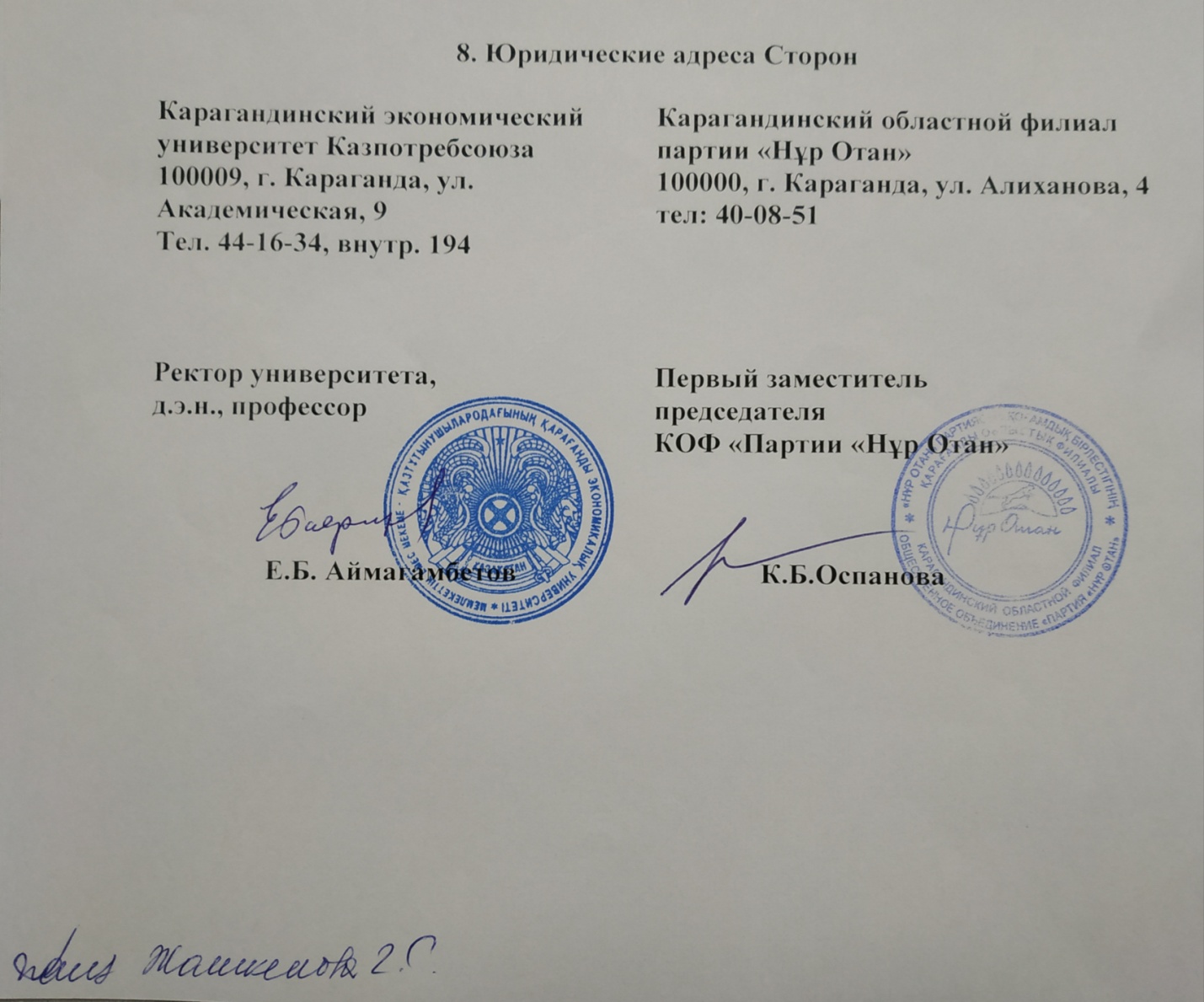 